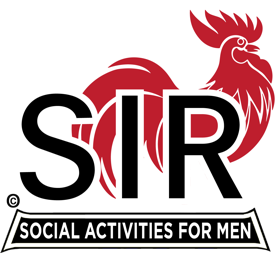 LAS TRAMPAS BRANCH 116SPECIAL EXECUTIVE COMMITTEE MEETING MINUTESJanuary 7, 2022Big Sir Fred Wachowicz called the meeting to order at 3:00pm.The following members in attendance were:Executive Committee:		Big SIR Fred Wachowicz			Little SIR Roger Craig	Secretary Paul Ramacciotti 	Assistant Secretary Alan PopeTreasurer Alan FitzgeraldMembership Phil GoffDirectors:			Sam Beret 	Al Farbman	Darrell McClaughryCommittee Chairmen: Don Schroeder, Neil Schmidt, Michael Ward, Mike SchneiderArea Governor: Michael BarringtonBackground: This special BEC meeting was scheduled by Big Sir Fred Wachowicz to determine whether SIR Branch 116 will change its scheduled January 17, 2022, monthly luncheon meeting from an in-person meeting to an online Zoom meeting. This change is being considered given the recent rise in Covid 19 cases brought about by the Omicron variant. Assistant Secretary Alan Pope confirmed a quorum was present. Fred Wachowicz opened the meeting by stating that in response to the invitation sent to members for an in-person January luncheon 75 members responded “Yes” and 94 members responded “No”. There were 169 members contacted. There was a lengthy discussion regarding an in-person luncheon and Committee members brough up the following points: Responses to the survey in percentages of responders was 56% “No” and 44% “Yes”An unknown number of members who indicated that they would attend an in-person luncheon have changed their mind and would not attend.Covid infection by tests has become more prevalent with the new virus strain.SIR members have recently seen more Covid cases among their families and friends. Overall, the pandemic situation has changed in the last couple of weeks. There are significant legal and insurance issues with this decision.Motion: A motion was made by Alan Fitzgerald to change the SIRs January monthly luncheon meeting from in-person to an online Zoom meeting. The motion was seconded by Alan Pope.The motion was unanimously approved by the Executive Committee.Given the change to an online meeting, there was a lengthy discussion about how best  to communicate this change to members. Email to members this Sunday and another next Friday. Place a sign at Boundary Oak informing anyone who shows up that the meeting is being held by Zoom.Phone calls as may be needed to some members.Sam Beret mentioned that this decision may also affect SIR Branch 116 indoor activities with respect to attendance and Covid safety measures.  There was a discussion regarding some of the indoor activities, but it was decided to take the issue up at the regularly scheduled BEC meeting on January 17.  There was additional discussion regarding other matters but those will be discussed during a monthly BEC meeting.The meeting adjourned at 3:02 pmRespectively Submitted:Alan Pope, Assistant Secretary